Sponsored by a grant from the Connecticut Institute for Resilience and Climate Adaptation.The mission of the Connecticut Institute for Resilience and Climate Adaptation (CIRCA) is to increase the resilience and sustainability of vulnerable communities along Connecticut’s coast and inland waterways to the growing impacts of climate change on the natural, built, and human environment.More information about CIRCA can be found at circa.uconn.edu.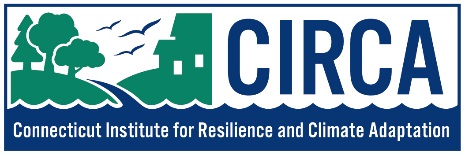 